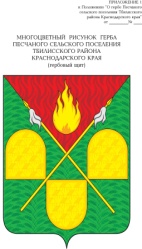 АДМИНИСТРАЦИЯ ПЕСЧАНОГО СЕЛЬСКОГО ПОСЕЛЕНИЯ ТБИЛИССКОГО РАЙОНАПОСТАНОВЛЕНИЕот  12 мая 2021 года                                                                                   №  21х. ПесчаныйОб определении застройщика	В соответствии с Федеральным законом от 06.10.2003 г. N 131-ФЗ "Об общих принципах организации местного самоуправления в Российской Федерации", с ч. 3 ст. 764 Гражданского кодекса Российской Федерации, уставом Песчаного сельского поселения Тбилисского района, с целью проведения работ по капитальному ремонту объекта капитального строительства: Капитальный ремонт артезианской скважины № 5097,                          х. Песчаный, Тбилисский район, Краснодарский край, п о с т а н о в л я ю:1. Определить застройщиком, по объекту: Капитальный ремонт артезианской скважины № 5097, х. Песчаный, Тбилисский район, Краснодарский край администрацию Песчаного сельского поселения Тбилисского района.2. Возложить обязанности по организации работ по проведению капитального ремонта скважины №5097, расположенной по адресу:                               х. Песчаный, Тбилисский район, Краснодарский край.3. Эксперту финансисту администрации Песчаного сельского поселения Тбилисского района (Болдырева Н.А.) обеспечить финансирование капитального ремонта объекта капитального строительства: Капитальный ремонт артезианской скважины № 5097, х. Песчаный, Тбилисский район, Краснодарский край из средств бюджета администрации Песчаного сельского поселения Тбилисского района, предусмотренных на эти цели.4. Эксперту специалисту администрации Песчаного сельского поселения Тбилисского района (Олехнович В.А.):4.1. Разместить настоящее постановление на официальном сайте Песчаного сельского поселения Тбилисского района в информационно – телекоммуникационной сети «Интернет». 4.2. Обнародовать настоящее постановление в установленном порядке.4.3. Ознакомить с настоящим постановлением под роспись всех заинтересованных лиц.5. Контроль за исполнением настоящего постановления оставляю за собой.6. Постановление вступает в силу со дня его обнародования.Исполняющий обязанности главы Песчаного сельского поселения Тбилисского района                                                                          И.В. СелезнёвНа фирменном бланке !!!ЛИСТ СОГЛАСОВАНИЯпроекта администрации Песчаного сельского поселения Тбилисского районаот ________________2020г. 							 №_______«Об определении заказчика - застройщика»  Проект внесен:Должность						                               ФИО заполнитьПроект согласованДолжность			                     				ФИО заполнитьДолжность                                                                                    ФИО заполнить